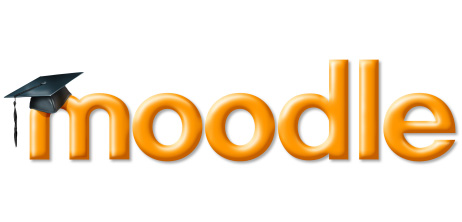        Quick-Start Session
	http://www.remc5.net (Click on Moodle)To access the sample/training course:	-Click Clare-Gladwin RESD	-Click  Moodle Training	-Click Moodle Basics and Beyond 2011-2012-Click Login as guestTo access your own school’s Moodle and your courses: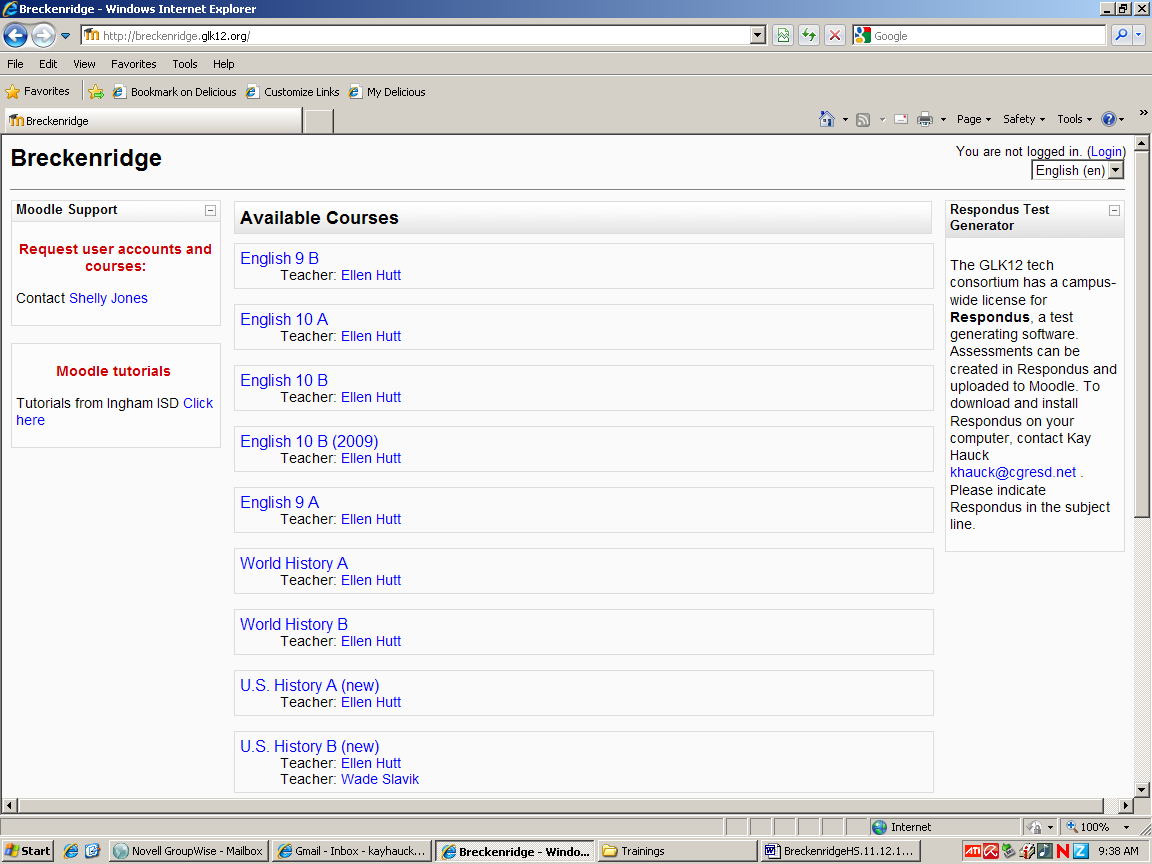 	-Click on you district-Click “Login” in the upper right hand corner-Click on your course to enter-Click Turn editing on button to edit and build your course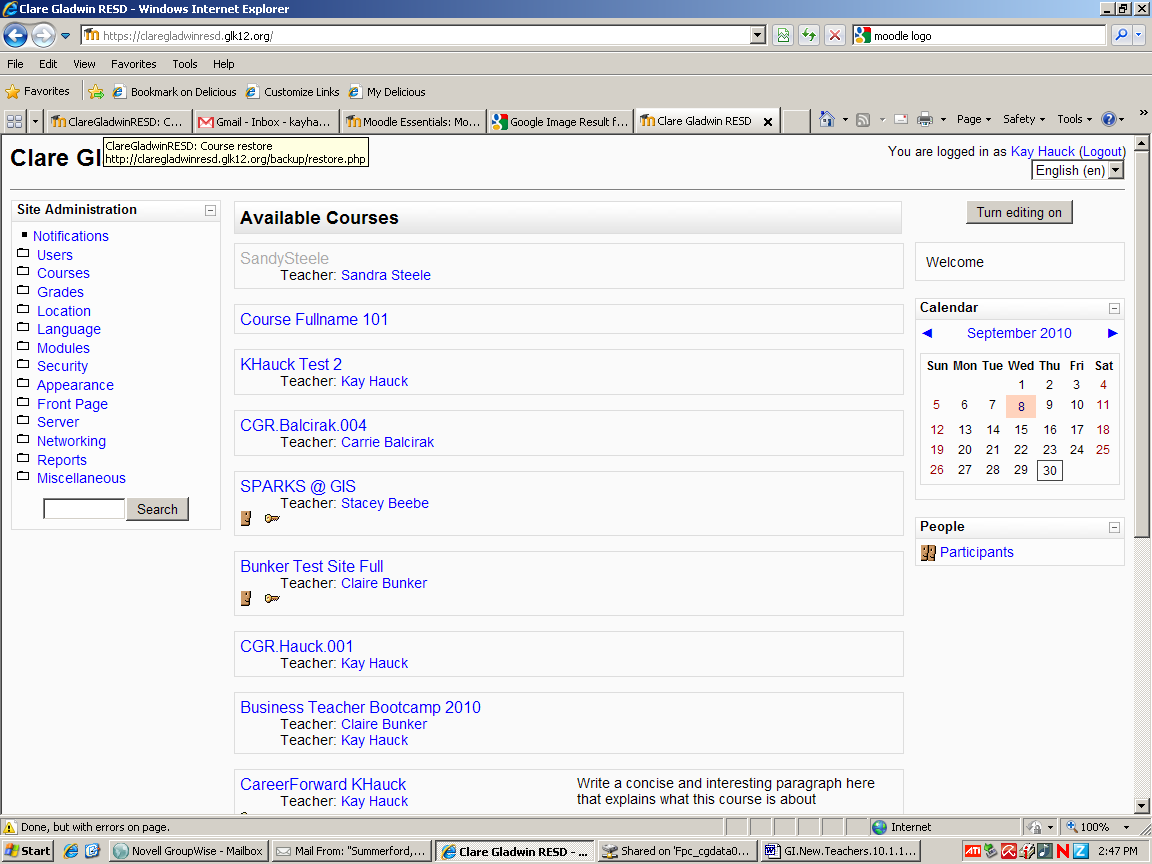 Settings BlockEdit settings: Change name, look (theme), layout (weekly or topic) etc.Users > Enrolled users: Add students or other teachers to your courseGrades: View grade reportsQuestion bank: Add questions for creating quizzes and tests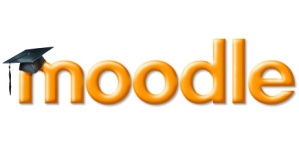 Building your courseAdd a label to each topic	Click the “edit” icon and format the text you’d like to enter*Optional: Add a banner	Go to http://www.cooltext.com (or another free banner making site)	Create and download a banner to add to your course (this should be an image file)	Add this image in the text editing area of any labelAdd a resource – to “look at”	Link to files or websites	Create a folder	Create a “book”	Create a page of informationAdd an activity – to “do”	Assignments	Forum (discussion area)	Quiz***Using Moodle as a web site***	Go to course settings and make available to guests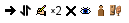 Editing icons